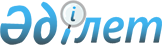 О внесении изменения в постановление акимата Северо-Казахстанской области от 26 ноября 2010 года N 326 "Об установлении квоты рабочих мест для отдельных категорий граждан"
					
			Утративший силу
			
			
		
					Постановление акимата Северо-Казахстанской области от 3 августа 2012 года N 207. Зарегистрировано Департаментом юстиции Северо-Казахстанской области 4 сентября 2012 года N 1817. Утратило силу постановлением акимата Северо-Казахстанской области от 26 мая 2016 года N 180      Сноска. Утратило силу постановлением акимата Северо-Казахстанской области от 26.05.2016 N 180 (вводится в действие со дня подписания).

      В соответствии с пунктом 2 статьи 27 Закона Республики Казахстан от 23 января 2001 года № 148 "О местном государственном управлении и самоуправлении в Республике Казахстан", статьей 21 Закона Республики Казахстан от 24 марта 1998 года № 213 "О нормативных правовых актах", акимат области ПОСТАНОВЛЯЕТ:

      1. Внести в постановление акимата Северо-Казахстанской области "Об установлении квоты рабочих мест для отдельных категорий граждан" от 26 ноября 2010 года № 326 (зарегистрировано в Реестре государственной регистрации нормативных правовых актов за № 1764, опубликовано в газетах "Солтүстік Қазақстан" от 25 декабря 2010 года № 156, "Северный Казахстан" от 25 декабря 2010 года № 156) следующее изменение:

      пункт 1 изложить в следующей редакции:

      "1. Установить работодателям области квоту рабочих мест:

      для лиц, состоящих на учете службы пробации уголовно-исполнительной инспекции, в размере одного процента от общей численности рабочих мест;

      для лиц, освобожденных из мест лишения свободы, в размере одного процента от общей численности рабочих мест;

      для несовершеннолетних выпускников интернатных организаций в размере одного процента от общей численности рабочих мест.".

      2. Контроль за исполнением настоящего постановления возложить на курирующего заместителя акима области.

      3. Настоящее постановление вводится в действие по истечении десяти календарных дней после дня его первого официального опубликования.


					© 2012. РГП на ПХВ «Институт законодательства и правовой информации Республики Казахстан» Министерства юстиции Республики Казахстан
				
      Аким области

С. Билялов
